            МИНИСТЕРСТВО НА ЗЕМЕДЕЛИЕТО, ХРАНИТЕ И ГОРИТЕ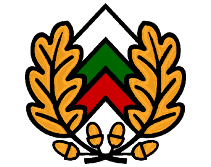 ИЗПЪЛНИТЕЛНА АГЕНЦИЯ ПО ГОРИТЕСофия,  бул. “Христо Ботев” №55, п.код 1040, тел. централа 98511, факс 981 37 36З А П О В Е Д№ 673София,17.07.2018 г.	На основание чл. 239, ал. 1, т. 6 и чл. 240, ал.2 от Закона за горите /ЗГ/, във връзка с протокол № 10 от 11.07.2018 г. на комисия, назначена със заповед рег. № 90 от 01.02.2018 г. на изпълнителния директор на Изпълнителна агенция по горите /ИАГ/,Н А Р Е Ж Д А М: 	1. Отписвам от публичния регистър на физически лица за упражняване на лесовъдска практика Х Г Г, ЕГН от гр. Л, община Л, област Л, ул. П Р №. 	2.Обявявам за невалидно удостоверение № 11215/04.02.2015 г., ведно с всички права, произтичащи от него.	Мотиви: Х Г Г, като лице упражняващо лесовъдска практика, вписано в регистъра за лесовъдска практика е издал позволително за извършване на дейност в горските територии в нарушение на Закона за горите и подзаконовите актове по неговото прилагане, както следва:	Х Г Г, като лице упражняващо лесовъдска практика, вписано в публичния регистър на ИАГ по чл. 235 от ЗГ, в нарушение на чл. 257, ал. 2 от Закона за горите /ЗГ/, във връзка с чл. 54, ал. 1, т. 3 от  Наредба № 8 от 05.08.2011 г. за сечите в горите на 17.02.2017 г. в интернет информационната система на ИАГ - София /www.system.iag.bg/, модул „Документи“, секция „Позволително за сеч“, за имот с кадастрален № 35198.215.43, отдел 359, подотдел „е1“, землище с. К, община Л, като лице по чл. 108, ал. 1, т. 4 от Закона за горите, е издал Позволително за сеч № 0351185 от 17.02.2017 г., без да е наличен договор, по силата на който собственикът е възложил добива в имота – в случаите на чл. 186, ал. 1, т. 2 от Закона за горите или декларация, че са налице обстоятелствата по чл. 186, ал. 1, т. 1 от Закона за горите, във връзка с чл. 54, ал. 1, т. 3, предложение първо и чл. 54, ал. 1, т. 3, предложение второ от Наредба № 8 от 05.08.2011 г. за сечите в горите. Съставен е АУАН сериен № 000380 от 31.05.2017 г. по регистъра на РДГ Л. Издадено е наказателно постановление № 1332 от 01.09.2017 г. по регистъра на актовите преписки на РДГ Л. Наказателно постановление № 1332 от 01.09.2017 г. е обжалвано пред РС Л. С решение № 84 от 19.04.2018 г., постановено по НАХД № 870 по описа за 2017 г. на същия съд наказателно постановление № 1332 от 01.09.2017 г.  е потвърдено и е влязло в законна сила на 24.05.2018 г. 	С посоченото нарушение, което е установено по надлежния  ред, е осъществен състава на чл. 239, ал. 1, т. 6 от Закона на горите, съгласно който физическо лице вписано в регистъра за лесовъдска практика се отписва, когато издаде позволително за извършване на дейност в горските територии в нарушение на Закона за горите и подзаконовите актове по неговото прилагане. Въз основа на събраните по административната преписка доказателства и на основание чл. 239, ал. 1, т. 6 от Закона за горите, Х Г Г следва да бъде отписан от публичния регистър на физическите лица за упражняване на лесовъдска практика.	ИАГ е уведомена за извършеното нарушение и съставеното Наказателно постановление на лицето Х Г Г с писмо с вх. № ИАГ - 12881/29.06.2018 г. от Регионална дирекция по горите Л.	3. Настоящата заповед подлежи на незабавно изпълнение на основание чл. 240, ал. 2 от Закона за горите.	4. Настоящата заповед да се сведе до знанието на Х Г Г, на дирекции "Информационно обслужване и връзки с обществеността" и "Опазване на горите" на ИАГ, на директорите на регионални дирекции по горите и държавни предприятия по чл. 163 от ЗГ за сведение и изпълнение, както и същата да се публикува на интернет страницата на ИАГ, при спазване на Закона за защита на личните данни /ЗЗЛД/.	5. Заповедта може да се обжалва в 14 - дневен срок от съобщаването й чрез изпълнителния директор на Изпълнителна агенция по горите пред министъра на земеделието, храните и горите или пред съответния административен съд по реда на Административнопроцесуалния кодекс.	Контрол по изпълнението на заповедта възлагам на заместник-изпълнителния директор на Изпълнителна агенция по горите.			ИНЖ. ГРИГОР ГОГОВ /п/ИЗПЪЛНИТЕЛЕН ДИРЕКТОР